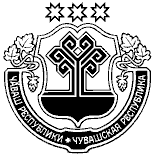 Об исключении из кадрового резерваВ соответствии  с п. 8.1.1 Положения о кадровом резерве для замещения вакантных должностей муниципальной службы в администрации Урмарского муниципального округа Чувашской Республики, утвержденное постановлением администрации Урмарского муниципального округа № 101 от 25.01.2023 «Об утверждении Положения о кадровом резерве для замещения вакантных должностей муниципальной службы в администрации Урмарского муниципального округа Чувашской Республики» исключить из кадрового резерва муниципальных служащих и граждан в связи в связи с замещением должности:Глава Урмарскогомуниципального округа                                                                              В.В. ШигильдеевПаденькова Татьяна Михайловна8(835-44) 2-10-26№ п/пФ.И.О.О включении в кадровый резервО включении в кадровый резерв№ п/пФ.И.О.должностьдата и номер распоряжения1.Виссарионов Александр НиколаевичНачальник Урмарского территориального отдела управления строительства и развития территорий администрации Урмарского муниципального округа12.05.2023 № 402-рл2.Смирнов Анатолий НиколаевичНачальник Большеяниковского территориального отдела управления строительства и развития территорий администрации Урмарского муниципального округа12.05.2023 № 402-рл3.Иванов Олег АнатольевичНачальник Шоркистринского территориального отдела управления строительства и развития территорий администрации Урмарского муниципального округа12.05.2023 № 402-рл4.Ефимов Юрий НиколаевичНачальник отдела мобилизационной подготовки, специальных программ, ГО и ЧС администрации Урмарского муниципального округа12.05.2023 № 402-рл5.Семенова Марина МихайловнаГлавный специалист – эксперт отдела организационно-контрольной и аналитической администрации Урмарского муниципального округа работы 12.05.2023 № 402-рл6.Федорова Галина  ВасильевнаГлавный специалист – эксперт отдела развития АПК и экологии администрации Урмарского муниципального округа12.05.2023 № 402-рл